H O T Ă R Â R E A  Nr. 16din  29 ianuarie 2016privind  aprobarea întocmirii Actului adiţional Nr. 2 la Contractul de concesiune Nr. 2/2.392 din 12 martie 1993Consiliul local al Municipiului Dej, întrunit în ședința ordinară din data de 29 ianuarie 2016; Având în vedere proiectul de hotărâre, prezentat din iniţiativa primarului Municipiului Dej, întocmit în baza Raportului Nr. 192 din 6 ianuarie 2016, al Serviciului de Urbanism şi Amenajarea Teritoriului din cadrul Primăriei Municipiului Dej, prin care se propune aprobarea întocmirii Actului Adiţional Nr. 2 la Contractul de concesiune Nr. 2/2.392 din 12 martie 1993, privind transmiterea dreptului de concesiune asupra terenului situat în Dej, Strada Mărășești, Nr. 4, în suprafaţă de 65 m.p., în favoarea lui BURZO GAVRIL și BURZO VIORICA MELANIA, cu domiciliul în Dej, Strada Bistritei, Nr. 15/A (conform Sentintei civile Nr. 528/20.05.2015 emisă de Judecătoria Dej și a Încheierii Civile F.N./C/C/2015 din 24 iunie 2015, emisă de Judecătoria Dej și a Extrasului de Carte Funciară Nr. 53.822 (Nr. CF vechi: 13.743 DEJ) cu Nr. topo 4.199/10/1/2 – anexate); fostul beneficiar al Actului aditional Nr. 1 la Contractul de concesiune Nr. 2/2.392 din 12 martie 1993, este DANCIU IOAN cu domiciliul în Municipiul Dej, Strada Aleea Ghioceilor, Nr. 1, bl. B 11, ap. 19, proiect avizat favorabil în ședința de lucru a comisiei de urbanism din data de 29 ianuarie 2016;În temeiul prevederilor ’art. 36’, alin. (5), lit. b) şi ’art. 45’, alin. (3) din Legea Nr. 215/2001 privind administraţia publică locală, cu modificările şi completările ulterioare,H O T Ă R Ă Ş T E:              Art. 1. Aprobă  întocmirea Actului Adiţional Nr. 2 la Contractul de concesiune Nr. 2/2.392 din 12 martie 1993, privind transmiterea dreptului de concesiune asupra terenului situat în Municipiul Dej, Strada Mărășești, Nr. 4, în suprafaţă de 65 m.p., în favoarea lui BURZO GAVRIL și BURZO VIORICA MELANIA, cu domiciliul în Municipiul Dej, Strada Bistritei, Nr. 15/A (conform Sentintei civile Nr. 528/20.05.2015 emisă de Judecătoria Dej și a Încheierii Civile F.N./C/C/2015 din 24 iunie 2015, emisă de Judecătoria Dej și a Extrasului de Carte Funciară Nr. 53.822 (Nr. CF vechi: 13.743 DEJ) cu Nr. topo 4.199/10/1/2 – anexate) prin care se modifică: Cap. I astfel: „Între Municipiul Dej cu sediul în Dej, Strada 1 Mai, Nr. 2, reprezentat prin ing. Morar Costan, având funcţia de primar în calitate de concedent, pe de o parte şi BURZO GAVRIL și BURZO VIORICA MELANIA, persoane fizice cu domiciliul în Municipiul Dej, Strada Bistritei, Nr. 15/A, în calitate de concesionar pe de altă parte”.Fostul beneficiar al Actului aditional Nr. 1 la Contractul de concesiune Nr. 2/2392 din 12 martie 1993, este DANCIU IOAN cu domiciliul în Municipiul  Dej, Strada Aleea Ghioceilor, Nr. 1, bl.  B 11, ap. 19. Art. 2. Cu ducerea la îndeplinire a prevederilor prezentei hotărâri se  încredinţează Primarul Municipiului Dej prin Serviciul de Urbanism şi Amenajarea Teritoriului din cadrul Direcţiei Tehnice şi Serviciul Taxe şi impozite din cadrul Direcţiei Economice a Primăriei Municipiului Dej.Preşedinte de şedinţă,    Lazăr NicolaeNr. consilieri în funcţie -  19						Nr. consilieri prezenţi   -  17Nr. voturi pentru	   -  15	Nr. voturi împotrivă	   -   	Abţineri	               -  2			        Contrasemnează							             Secretar,						                                                                    Jr. Pop Cristina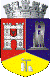 ROMÂNIAJUDEŢUL CLUJCONSILIUL LOCAL AL MUNICIPIULUI DEJStr. 1 Mai nr. 2, Tel.: 0264/211790*, Fax 0264/223260, E-mail: primaria@dej.ro